Από αύριο οι αιτήσεις για τον Β’ κύκλο του προγράμματος απασχόλησης 4.000 ανέργων 30 ετών και άνω στις  Περισσότερο Αναπτυγμένες Περιφέρειες (ΠΑΠ) της χώρας, με έμφαση στις γυναίκεςΤην Παρασκευή, 06-05-2022 και ώρα 13:00, ξεκινούν οι αιτήσεις επιχειρήσεων για το «Πρόγραμμα επιχορήγησης επιχειρήσεων για την απασχόληση  4.000 ανέργων ηλικίας 30 ετών και άνω στις Περισσότερο Αναπτυγμένες Περιφέρειες (ΠΑΠ) της χώρας, με έμφαση στις γυναίκες» και συγκεκριμένα στις Περιφερειακές Ενότητες του Δυτικού Τομέα Αθηνών, της Δυτικής Αττικής και του Πειραιά καθώς και στη Διοικητική Περιφέρεια Νοτίου Αιγαίου.  Οι αιτήσεις θα υποβάλλονται μέχρι την Παρασκευή 17-06-2022 και ώρα 15:00.Το 12μηνης διάρκειας πρόγραμμα απευθύνεται σε επιχειρήσεις και τα ποσά της επιχορήγησης μισθού και ασφαλιστικών εισφορών για την πρόσληψη ανέργων σε νέες θέσεις πλήρους απασχόλησης έχουν ως εξής:466,5 € μηνιαία / 5.598 € ετήσια για ανέργους ηλικίας 30-49 ετών559,8 € μηνιαία / 6.717,6 € ετήσια για ανέργους ηλικίας 50 ετών και άνω606,45 € μηνιαία / 7.277,4 € ετήσια για μακροχρόνια ανέργους 30 ετών και άνω653,1 € μηνιαία / 7.837,2 € ετήσια για μακροχρόνια ανέργους 50 ετών και άνω699,75 € μηνιαία / 8.397 € ετήσια για άνεργες γυναίκες 30 ετών και άνωΟι επιχειρήσεις που ενδιαφέρονται να συμμετάσχουν θα υποβάλλουν την αίτησή τους αποκλειστικά ηλεκτρονικά μέσω του Πληροφοριακού Συστήματος Κρατικών Ενισχύσεων (ΠΣΚΕ) του Υπουργείου Ανάπτυξης & Επενδύσεων στη διεύθυνση http://www.ependyseis.gr/mis. Κατόπιν, οι εργασιακοί σύμβουλοι του ΟΑΕΔ θα υποδείξουν στην επιχείρηση υποψηφίους, σύμφωνα με την κατηγορία ανέργου, την ειδικότητα και τα απαιτούμενα προσόντα και η επιχείρηση θα επιλέξει μεταξύ των υποψηφίων για την πρόσληψη.Απαραίτητη προϋπόθεση είναι η επιχείρηση να μην έχει μειώσει το προσωπικό της κατά το τρίμηνο πριν την αίτηση και να μην έχει λάβει  χρηματοδότηση από κρατική ενίσχυση άνω των 200.000 € τα προηγούμενα 3 έτη (τρέχον και δύο προηγούμενα). Στην επιχορήγηση συμπεριλαμβάνονται τα αντίστοιχα δώρα Χριστουγέννων και Πάσχα και επιδόματα αδείας.Το πρόγραμμα, συνολικού προϋπολογισμού 26.000.000 €, συγχρηματοδοτείται από την Ελλάδα και την Ευρωπαϊκή Ένωση (Ευρωπαϊκό Κοινωνικό Ταμείο), μέσω του Ε.Π. «Ανάπτυξη Ανθρώπινου Δυναμικού, Εκπαίδευση και Δια Βίου Μάθηση 2014-2020».Για τη Δημόσια Πρόσκληση και για περισσότερες πληροφορίες, οι ενδιαφερόμενοι μπορούν να επισκεφτούν την ιστοσελίδα του ΟΑΕΔ www.oaed.gr 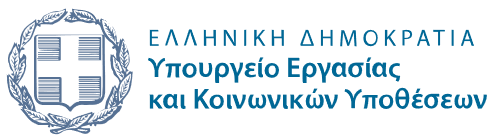 ΔΗΜΟΣΙΑ ΥΠΗΡΕΣΙΑ ΑΠΑΣΧΟΛΗΣΗΣ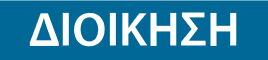 Τμήμα Επικοινωνίας  και Δημοσιών Σχέσεων Αθήνα, 05-05-2022